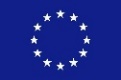 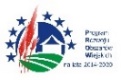 Załącznik Nr 4 do SWZWykaz osób......................................................................................................................................Nazwa Wykonawcy		......................................................................................................................................Adres WykonawcyW związku ze złożeniem  oferty w postępowaniu o udzielenie zamówienia publicznego pn.: Przebudowa targowiska miejskiego w Sulejowie wraz z urządzeniami budowlanymi - "Mój Rynek"przedkładamy wykaz osób, skierowanych przez wykonawcę do realizacji zamówienia publicznego, w szczególności odpowiedzialnych za świadczenie usług, kontrolę jakości lub kierowanie robotami budowlanymi, wraz z informacjami na temat ich kwalifikacji zawodowych, uprawnień, niezbędnych do wykonania zamówienia publicznego, a także zakresu wykonywanych przez nie czynności oraz informacją o podstawie do dysponowania tymi osobami:•	w zakresie projektowania: * Należy precyzyjnie określić podstawę do dysponowania wskazaną osoba, tj. pracownik własny (np. umowa o pracę, umowa zlecenie, umowa o dzieło), czy jest to pracownik oddany do dyspozycji przez podmiot udostępniający na zasadach art. 118 ustawy Pzp. Jeżeli Wykonawca polega na zasobach podmiotu udostępniającego załącza do oferty zobowiązanie (lub inny  podmiotowy środek dowodowy) potwierdzające, że wykonawca realizując zamówienie będzie dysponował niezbędnymi zasobami tych podmiotów.w zakresie robót budowlanych: * Należy precyzyjnie określić podstawę do dysponowania wskazaną osoba, tj. pracownik własny (np. umowa o pracę, umowa zlecenie, umowa o dzieło), czy jest to pracownik oddany do dyspozycji przez podmiot udostępniający na zasadach art. 118 ustawy Pzp. Jeżeli Wykonawca polega na zasobach podmiotu udostępniającego załącza do oferty zobowiązanie (lub inny  podmiotowy środek dowodowy) potwierdzające, że wykonawca realizując zamówienie będzie dysponował niezbędnymi zasobami tych podmiotów.UWAGA:Wykaz osób  należy przekazać w postaci elektronicznej opatrzonej kwalifikowanym podpisem elektronicznym lub podpisem zaufanym lub podpisem osobistym (przez osoby wskazane w dokumencie uprawniającym do występowania w obrocie  prawnym lub posiadającym pełnomocnictwo), a w przypadku gdy został sporządzony w postaci papierowej i opatrzony własnoręcznym podpisem przekazuje się cyfrowe odwzorowanie tego dokumentu opatrzone kwalifikowanym podpisem elektronicznym lub podpisem zaufanym lub podpisem osobistym, poświadczającym zgodność cyfrowego odwzorowania z dokumentem w postaci papierowej.BranżaNazwisko i imięKwalifikacje zawodowe potwierdzające spełnianie wymagań nr uprawnieńRodzaj uprawnieńZakres wykonywanych czynności w przedmiotowym zamówieniuPodstawa dysponowania*branża budowlana - projektant z uprawnieniami w specjalności architektonicznej w zakresie sporządzania projektów architektoniczno – budowlanych w odniesieniu do architektury obiektówbranża budowlana - projektant z uprawnieniami w specjalności konstrukcyjno – budowlanej w zakresie sporządzania projektów architektoniczno – budowlanych w odniesieniu do konstrukcji obiektówbranża drogowa – projektant z uprawnieniami budowlanymi w specjalności inżynieryjnej drogowej w zakresie sporządzania projektów dróg i autostrad w zakresie dotyczącym utwardzenia terenu, dróg, chodników i parkingówbranża instalacyjna – projektant z uprawnieniami budowlanymi w zakresie sporządzania projektów w specjalności instalacyjnej w zakresie sieci, instalacji i urządzeń cieplnych, wentylacyjnych, gazowych, wodociągowych i kanalizacyjnych w odniesieniu do instalacji wewnętrznych i przyłączy zewnętrznych sieci bez ograniczeńbranża elektryczna - projektant z uprawnieniami budowlanymi w zakresie sporządzania projektów w specjalności instalacyjnej w zakresie sieci, instalacji i urządzeń elektrycznych i elektroenergetycznych w odniesieniu do instalacji wewnętrznych i przyłączy zewnętrznych sieci elektrycznej bez ograniczeńBranżaNazwisko i imięKwalifikacje zawodowe potwierdzające spełnianie wymagań nr uprawnieńRodzaj uprawnieńZakres wykonywanych czynności w przedmiotowym zamówieniuPodstawa dysponowania*Kierownik Budowy posiadający uprawnienia do kierowania robotami budowlanymi i nadzorowaniaKierownik robót drogowych Kierownik robót sanitarnych bez ograniczeńKierownik robót elektrycznych bez ograniczeń 